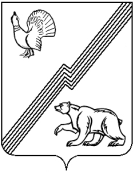 АДМИНИСТРАЦИЯ ГОРОДА ЮГОРСКАХанты-Мансийского автономного округа – Югры ПОСТАНОВЛЕНИЕот ______________									          № __________Об утверждении Положения об организации предоставления дополнительного образования детейв муниципальных образовательных организациях города Югорска (за исключением дополнительного образования детей, финансовое обеспечение которогоосуществляется органами государственной властисубъекта Российской Федерации)В соответствии с Бюджетным кодексом Российской Федерации, Федеральным законом от 06.10.2003 № 131-ФЗ «Об общих принципах организации местного самоуправления в Российской Федерации», Федеральным законом от 29.12.2012 № 273-ФЗ «Об образовании в Российской Федерации», Уставом города Югорска:1. Утвердить Положение об организации предоставления дополнительного образования детей в муниципальных образовательных организациях города Югорска (за исключением дополнительного образования детей, финансовое обеспечение которого осуществляется органами государственной власти субъекта Российской Федерации) (приложение).2. Признать утратившими силу постановления администрации города Югорска:- от 20.10.2015 № 3169 «Об утверждении Положения об организации предоставления дополнительного образования детей в муниципальных образовательных организациях города Югорска (за исключением дополнительного образования детей, финансовое обеспечение которого осуществляется органами государственной власти субъекта Российской Федерации)»;- от 21.02.2018 № 500 «О внесении изменений в постановление администрации города Югорска от 20.10.2015 № 3169 «Об утверждении Положения об организации предоставления дополнительного образования детей в муниципальных образовательных организациях города Югорска (за исключением дополнительного образования детей, финансовое обеспечение которого осуществляется органами государственной власти субъекта Российской Федерации)».3. Опубликовать постановление в официальном печатном издании города Югорска и разместить на официальном сайте органов местного самоуправления города Югорска.4. Настоящее постановление вступает в силу после его официального опубликования. 5. Контроль за выполнением постановления возложить на заместителя главы города Югорска Т.И. Долгодворову.Глава города Югорска                                                                                                 А.В. БородкинПроект муниципального нормативного правового акта не содержит коррупциогенных факторов.Начальник Управления образования ___________________ Н.И. БобровскаяПриложение к постановлениюадминистрации города Югорскаот ___________________ № ______Положение об организации предоставления дополнительного образования детей в муниципальных образовательных организациях города Югорска (за исключением дополнительного образования детей, финансовое обеспечение которого осуществляется органами государственной власти субъекта Российской Федерации)1. Общие положения1.1. Настоящее Положение определяет порядок организации предоставления дополнительного образования детей в муниципальных образовательных организациях города Югорска (за исключением дополнительного образования детей, финансовое обеспечение которого осуществляется органами государственной власти субъекта Российской Федерации) (далее – Положение).1.2. Предоставление дополнительного образования в городе Югорске осуществляется посредством созданной сети муниципальных образовательных организаций, осуществляющих образовательную деятельность по дополнительным общеобразовательным программам. К таким образовательным организациям относятся образовательные организации, осуществляющие образовательную деятельность и реализующие дополнительные общеобразовательные программы (дополнительные общеразвивающие программы и дополнительные предпрофессиональные программы).1.3. Для осуществления образовательной деятельности по дополнительным общеобразовательным программам муниципальных образовательные организации должны иметь лицензию на осуществление образовательной деятельности.1.4. Положение регулирует организацию и осуществление образовательной деятельности в муниципальных образовательных организациях города Югорска по дополнительным общеобразовательным программам (далее – образовательные организации), в том числе особенности организации образовательной деятельности для обучающихся с ограниченными возможностями здоровья, детей-инвалидов и инвалидов. 2. Нормативные правовые акты2.1. Настоящее Положение разработано в соответствии с:- Бюджетным кодексом Российской Федерации;- Федеральным законом от 06.10.2003 № 131-ФЗ «Об общих принципах организации местного самоуправления в Российской Федерации»; - Федеральным законом от 29.12.2012 № 273-ФЗ «Об образовании в Российской Федерации»; - постановлением Правительства Российской Федерации от 15.08.2013 № 706 «Об утверждении Правил оказания платных образовательных услуг»; - приказом Министерства просвещения Российской Федерации от 09.11.2018 № 196 «Об утверждении Порядка организации и осуществления образовательной деятельности по дополнительным общеобразовательным программам»;- постановлением Главного государственного санитарного врача Российской Федерации от 04.07.2014 № 41 «Об утверждении СанПиН 2.4.4.3172-14 «Санитарно-эпидемиологические требования к устройству, содержанию и организации режима работы образовательных организаций дополнительного образования детей»;- Законом Ханты-Мансийского автономного округа – Югры от 01.07.2013 № 68-оз «Об образовании в Ханты-Мансийском автономном округе – Югре»;- приказом Департамента образования и молодежной политики Ханты-Мансийского автономного округа – Югры от 04.08.2016 № 1224 «Об утверждении Правил персонифицированного финансирования дополнительного образования детей в Ханты-Мансийском автономном округе – Югре»; - Уставом города Югорска.3. Основные цели и задачи3.1. Целью организации предоставления дополнительного образования является формирование и развитие творческих способностей детей, всестороннее удовлетворение их индивидуальных потребностей в интеллектуальном, нравственном и физическом совершенствовании, формирование культуры здорового и безопасного образа жизни, укрепления здоровья, а так же организацию их свободного времени.3.2. Основными задачами организации предоставления дополнительного образования детей являются: -  формирование и развитие творческих способностей обучающихся;- удовлетворение индивидуальных потребностей обучающихся в интеллектуальном, художественно-эстетическом, нравственном развитии, а также в занятиях физической культурой и спортом;- формирование культуры здорового и безопасного образа жизни;- обеспечение духовно-нравственного, гражданско-патриотического, военно-патриотического, трудового воспитания обучающихся;- выявление, развитие и поддержку талантливых обучающихся, а также лиц, проявивших выдающиеся способности;- профессиональную ориентацию обучающихся;- создание и обеспечение необходимых условий для личностного развития, профессионального самоопределения и творческого труда обучающихся;- подготовку спортивного резерва и спортсменов высокого класса в соответствии с федеральными стандартами спортивной подготовки, в том числе из числа обучающихся с ограниченными возможностями здоровья, детей-инвалидов и инвалидов;- социализацию и адаптацию обучающихся к жизни в обществе;- формирование общей культуры обучающихся;- удовлетворение иных образовательных потребностей и интересов обучающихся, не противоречащих законодательству Российской Федерации, осуществляемых за пределами федеральных государственных образовательных стандартов и федеральных государственных требований.4. Организация предоставления дополнительного образования детям4.1. Образовательные организации, реализуют дополнительные общеобразовательные программы (общеразвивающие программы и предпрофессиональные программы) различной направленности.4.2. Особенности реализации дополнительных предпрофессиональных программ в области искусств регулируются Федеральным законом от 29.12.2012 № 273-ФЗ «Об образовании в Российской Федерации» (далее – Закон об образовании). 4.3 Содержание дополнительных общеразвивающих программ и сроки обучения по ним определяются образовательной программой, разработанной и утвержденной образовательной организацией. Содержание дополнительных предпрофессиональных программ определяется образовательной программой, разработанной и утвержденной образовательной организацией в соответствии с федеральными государственными требованиями.4.4. Образовательные организации могут реализовывать дополнительные общеобразовательные программы в течение всего календарного года, включая каникулярное время.4.5. Образовательные организации организуют образовательный процесс в соответствии с индивидуальными учебными планами в объединениях по интересам, сформированных в группы обучающихся одного возраста или разных возрастных категорий (разновозрастные группы), являющиеся основным составом объединения (например, клубы, секции, кружки, лаборатории, студии, оркестры, творческие коллективы, ансамбли, театры, мастерские, школы) (далее — объединения), а также индивидуально.4.6. Обучение по индивидуальному учебному плану, в том числе ускоренное обучение, в пределах осваиваемой дополнительной общеобразовательной программы осуществляется в порядке, установленном локальными нормативными актами образовательной организации.4.7. Занятия в объединениях могут проводиться по дополнительным общеобразовательным программам различной направленности (технической, естественнонаучной, физкультурно-спортивной, художественной, туристско-краеведческой, социально-педагогической).Занятия в объединениях могут проводиться по группам, индивидуально или всем составом объединения.Допускается сочетание различных форм получения образования и форм обучения. Формы обучения по дополнительным общеобразовательным программам определяются образовательной организацией самостоятельно, если иное не установлено законодательством Российской Федерации.Количество обучающихся в объединении, их возрастные категории, а также продолжительность учебных занятий в объединении зависят от направленности дополнительных общеобразовательных программ и определяются локальным нормативным актом образовательной организации.Каждый обучающийся имеет право заниматься в нескольких объединениях, переходить в процессе обучения из одного объединения в другое.4.8. Дополнительные общеобразовательные программы реализуются образовательной организацией, как самостоятельно, так и посредством сетевых форм их реализации.При разработке и реализации дополнительных общеобразовательных программ используются различные образовательные технологии, в том числе дистанционные образовательные технологии, электронное обучение с учетом требований Порядка применения организациями, осуществляющими образовательную деятельность, электронного обучения, дистанционных образовательных технологий при реализации образовательных программ, утвержденного приказом Министерства образования и науки Российской Федерации от 23.08.2017 № 816.При реализации дополнительных общеобразовательных программ образовательной организацией может применяться форма организации образовательной деятельности, основанная на модульном принципе представления содержания образовательной программы и построения учебных планов, использования соответствующих образовательных технологий.Использование при реализации дополнительных общеобразовательных программ методов и средств обучения и воспитания, образовательных технологий, наносящих вред физическому или психическому здоровью обучающихся, запрещается.4.9. Образовательные организации ежегодно обновляют дополнительные общеобразовательные программы с учетом развития науки, техники, культуры, экономики, технологий и социальной сферы.4.10. Расписание занятий объединения составляется для создания наиболее благоприятного режима труда и отдыха обучающихся образовательной организации по представлению педагогических работников с учетом пожеланий обучающихся, родителей (законных представителей) несовершеннолетних обучающихся и возрастных особенностей обучающихся.4.11. При реализации дополнительных общеобразовательных программ образовательные организации могут организовывать и проводить массовые мероприятия, создавать необходимые условия для совместной деятельности обучающихся и родителей (законных представителей).4.12. Педагогическая деятельность по реализации дополнительных общеобразовательных программ осуществляется лицами, имеющими среднее профессиональное или высшее образование (в том числе по направлениям, соответствующим направлениям дополнительных общеобразовательных программ, реализуемых образовательной организацией) и отвечающими квалификационным требованиям, указанным в квалификационных и справочниках, и (или) профессиональным стандартам.Образовательные организации вправе привлекать к реализации дополнительных общеобразовательных программ лиц, получающих высшее или среднее профессиональное образование в рамках укрупненных групп направлений подготовки высшего образования и специальностей среднего профессионального образования «Образование и педагогические науки» в случае рекомендации аттестационной комиссии и соблюдения требований, предусмотренных квалификационными справочниками.4.13. В работе объединений при наличии условий и согласия руководителя объединения совместно с несовершеннолетними обучающимися могут участвовать их родители (законные представители).4.14. При реализации дополнительных общеобразовательных программ могут предусматриваться как аудиторные, так и внеаудиторные (самостоятельные) занятия, которые проводятся по группам или индивидуально.4.15. Образовательные организации определяют формы аудиторных занятий, а также формы, порядок и периодичность проведения промежуточной аттестации обучающихся.4.16. Для обучающихся с ограниченными возможностями здоровья, детей-инвалидов и инвалидов образовательные организации организуют образовательный процесс по дополнительным общеобразовательным программам с учетом особенностей психофизического развития указанных категорий обучающихся.Содержание дополнительного образования и условия организации обучения и воспитания обучающихся с ограниченными возможностями здоровья определяются адаптированной образовательной программой, а для детей-инвалидов и инвалидов также в соответствии с индивидуальной программой реабилитации и абилитации инвалида. Образовательная деятельность обучающихся с ограниченными возможностями здоровья по дополнительным общеобразовательным программам может осуществляться на основе дополнительных общеобразовательных программ, адаптированных при необходимости для обучения указанных обучающихся, с привлечением специалистов в области коррекционной педагогики, а также педагогическими работниками, прошедшими соответствующую переподготовку.4.17. Образовательные организации должны создать специальные условия, без которых невозможно или затруднено освоение дополнительных общеобразовательных программ указанными категориями обучающихся в соответствии с заключением психолого-медико-педагогической комиссии.Под специальными условиями для получения дополнительного образования обучающимися с ограниченными возможностями здоровья, детьми-инвалидами и инвалидами понимаются условия обучения, воспитания и развития таких обучающихся, включающие в себя использование специальных образовательных программ и методов обучения и воспитания, специальных учебников, учебных пособий и дидактических материалов, специальных технических средств обучения коллективного и индивидуального пользования, предоставление услуг ассистента (помощника), оказывающего обучающимся необходимую техническую помощь, проведение групповых и индивидуальных коррекционных занятий, обеспечение доступа в здания образовательных организаций и другие условия, без которых невозможно или затруднено освоение образовательных программ обучающимися с ограниченными возможностями здоровья.4.18. Сроки обучения по дополнительным общеразвивающим программам и дополнительным предпрофессиональным программам для обучающихся с ограниченными возможностями здоровья, детей-инвалидов и инвалидов могут быть увеличены с учетом особенностей их психофизического развития в соответствии с заключением психолого-медико-педагогической комиссии для обучающихся с ограниченными возможностями здоровья, детей-инвалидов и инвалидов.4.19. В целях доступности получения дополнительного образования обучающимися с ограниченными возможностями здоровья, детьми-инвалидами и инвалидами организации, осуществляющие образовательную деятельность, обеспечивают:а) для обучающихся с ограниченными возможностями здоровья по зрению:- адаптацию официальных сайтов организаций, осуществляющих образовательную деятельность, в информационно-телекоммуникационной сети «Интернет» с учетом особых потребностей инвалидов по зрению с приведением их международному стандарту доступности веб-контента и веб-сервисов (САС);- размещение в доступных для обучающихся, являющихся слепыми или слабовидящими, местах и в адаптированной форме (с учетом их особых потребностей) справочной информации о расписании учебных занятий (должна быть выполнена крупным (высота прописных букв не менее 7,5 см) рельефно-контрастным шрифтом (на белом или желтом фоне) и продублирована шрифтом Брайля);- присутствие ассистента, оказывающего обучающемуся необходимую помощь;- выпуск альтернативных форматов печатных материалов (крупный шрифт или аудиофайлы);- доступ обучающегося, являющегося слепым и использующего собаку-поводыря, к зданию образовательной организации, располагающему местом для размещения собаки-поводыря в часы обучения самого обучающегося;б) для обучающихся с ограниченными возможностями здоровья по слуху:- дублирование звуковой справочной информации о расписании учебных занятий визуальной (установка мониторов с возможностью трансляции субтитров (мониторы, их размеры и количество необходимо определять с учетом размеров помещения);- предоставление надлежащих звуковых средств воспроизведения информации;в) для обучающихся, имеющих нарушения опорно-двигательного аппарата, материально-технические условия, предусматривающие возможность беспрепятственного доступа обучающихся в учебные помещения, столовые, туалетные и другие помещения образовательной организации, а также их пребывания в указанных помещениях (наличие пандусов, поручней, расширенных дверных проемов, лифтов, локальное понижение стоек- барьеров до высоты не более 0,8 м; наличие специальных кресел и других приспособлений).4.20 Численный состав объединения может быть уменьшен при включении в него обучающихся с ограниченными возможностями здоровья и (или) детей-инвалидов, инвалидов.Численность обучающихся с ограниченными возможностями здоровья, детей инвалидов и инвалидов в учебной группе устанавливается до 15 человек.Занятия в объединениях с обучающимися с ограниченными возможностями здоровья, детьми-инвалидами и инвалидами могут быть организованы как совместно с другими обучающимися, так и в отдельных классах, группах или в образовательных организациях.С обучающимися с ограниченными возможностями здоровья, детьми-инвалидами и инвалидами может проводиться индивидуальная работа как в образовательной организации, так и по месту жительства.4.21. При реализации дополнительных общеобразовательных программ обучающимся с ограниченными возможностями здоровья, детям-инвалидам и инвалидам предоставляются бесплатно специальные учебники и учебные пособия, иная учебная литература, а также услуги сурдопереводчиков и тифлосурдопереводчиков.С учетом особых потребностей обучающихся с ограниченными возможностями здоровья, детей инвалидов и инвалидов образовательной организацией обеспечивается предоставление учебных материалов в электронном виде.4.22. Образовательные организации могут на договорной основе оказывать услуги по реализации дополнительных общеобразовательных программ, организации досуговой деятельности обучающихся педагогическим коллективам других образовательных организаций, а также молодежным и детским общественным объединениям и организациям.4.23. Образовательные организации за счет бюджетных средств бюджета города Югорска, вправе осуществлять за счет средств физических и (или) юридических лиц платные образовательные услуги, не предусмотренные установленным муниципальным заданием либо соглашением о предоставлении субсидии на финансовое обеспечение выполнения муниципального задания, на одинаковых при оказании одних и тех же услуг условиях в соответствии с законодательством Российской Федерации. 4.24. Образовательные организации осуществляют свою деятельность в соответствии с предметом и целями деятельности, определенными в соответствии с федеральными законами, иными нормативными правовыми актами Российской Федерации, законами и иными нормативными правовыми актами Ханты-Мансийского автономного округа – Югры, муниципальными правовыми актами города Югорска, уставом и локальными нормативными актами этих организаций.Муниципальные задания образовательных организаций в соответствии с предусмотренными их уставами основными видами деятельности формирует и утверждает орган, осуществляющий функции и полномочия учредителя этой образовательной организации на основе общероссийских базовых (отраслевых) перечней (классификаторов) государственных и муниципальных услуг, оказываемых физическим лицам, Регионального перечня (классификатора) государственных (муниципальных) услуг, не включенных в общероссийские базовые (отраслевые) перечни (классификаторы) государственных и муниципальных услуг, и работ, оказание и выполнение которых предусмотрено нормативными актами Ханты-Мансийского автономного округа – Югры (муниципальными правовыми актами города Югорска).4.25. Образовательная организация несет ответственность в установленном законодательством Российской Федерации порядке за:- невыполнение или ненадлежащее выполнение функций, отнесенных к ее компетенции, за реализацию не в полном объеме образовательных программ в соответствии с учебным планом, качество образования своих выпускников;- жизнь и здоровье обучающихся, работников образовательной организации;- за нарушение или незаконное ограничение права на образование и предусмотренных законодательством об образовании прав и свобод обучающихся, родителей (законных представителей) несовершеннолетних обучающихся;- нарушение требований к организации и осуществлению образовательной деятельности;- иные действия, предусмотренные законодательством Российской Федерации.5. Финансовое обеспечение деятельности образовательных организаций5.1. Организация предоставления дополнительного образования детей в образовательных организациях является расходным обязательством города Югорска в соответствии с Федеральным законом от 06.10.2003 № 131-ФЗ «Об общих принципах организации местного самоуправления в Российской Федерации».5.2. Источниками финансового обеспечения деятельности образовательных организаций являются:- средства бюджета города Югорска;- безвозмездные поступления от физических и юридических лиц;- средства от приносящей доход деятельности;- иные источники в соответствии с законодательством Российской Федерации.Лист согласованияк проекту постановления администрации города ЮгорскаОб утверждении Порядка предоставления субсидийчастным организациям, осуществляющим деятельностьпо предоставлению услуги (работы)«Организация проведения общественно-значимыхмероприятий в сфере образования»УО, ЮУ, ДФ, УЭП, УВПиОС, Гарант, КонсультантЛист согласованияк проекту постановления администрации города ЮгорскаОб утверждении Порядка предоставления субсидийчастным организациям, осуществляющим деятельностьпо предоставлению услуги (работы)«Организация проведения общественно-значимыхмероприятий в сфере образования»Наименование органа (структурного подразделения) или должности разработчика проектаДата передачи на согласование и подпись лица, передавшего документДата поступлении я на согласование и подпись лица, принявшего документДата согласованияРасшифровка подписиН.О. Кашлачева, начальник ОВДОиБД74867Заместитель главы города Т.И. ДолгодвороваН.О. Кашлачева, начальник ОВДОиБД74867Начальник Управления образованияН.И. БобровскаяН.О. Кашлачева, начальник ОВДОиБД74867Директор департамента экономического развития и проектного управленияИ.В. ГрудцынаН.О. Кашлачева, начальник ОВДОиБД74867Директор департамента финансов И.Ю. МальцеваН.О. Кашлачева, начальник ОВДОиБД74867Специалист-эксперт Юридического управленяА.З. СахибгариеваН.О. Кашлачева, начальник ОВДОиБД74867Исполняющий обязанности первого заместителя главы города ЮгорскаД.А. КрыловН.О. Кашлачева, начальник ОВДОиБД74867Наименование органа (структурного подразделения) или должности разработчика проектаДата передачи на согласование и подпись лица, передавшего документДата поступлении я на согласование и подпись лица, принявшего документДата согласованияРасшифровка подписиН.О. Кашлачева, начальник ОВДОиБД74867Н.О. Кашлачева, начальник ОВДОиБД74867Заместитель начальника Управления Т.М. НеродаН.О. Кашлачева, начальник ОВДОиБД74867Заместитель директора МКУ «ЦБОУ» Д.В. ДевятковН.О. Кашлачева, начальник ОВДОиБД74867Н.О. Кашлачева, начальник ОВДОиБД74867Н.О. Кашлачева, начальник ОВДОиБД74867